фрилансерKALININLIVEБриф на разработку landing page                                                kalininlive.ru                                                  info@kalininlive.ruКонтактная информацияО компанииЦелевая аудиторияLANDING PAGE                                 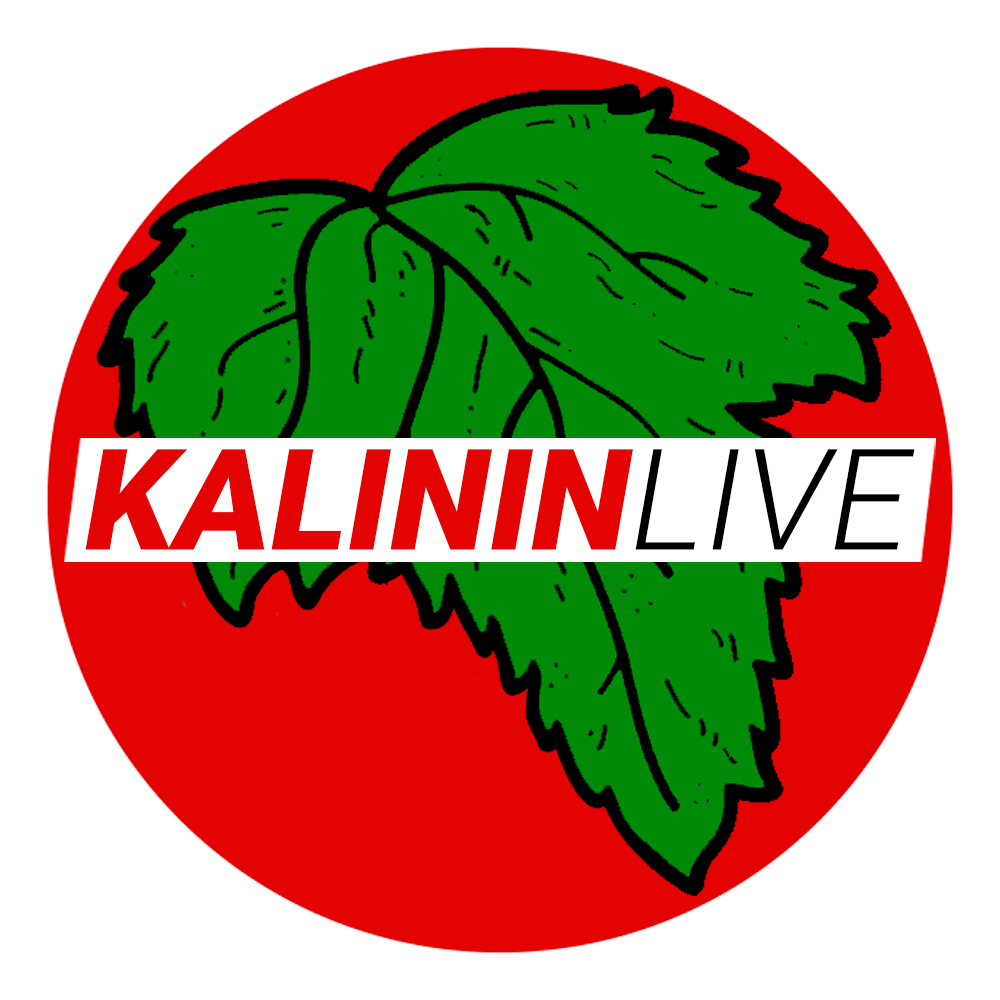 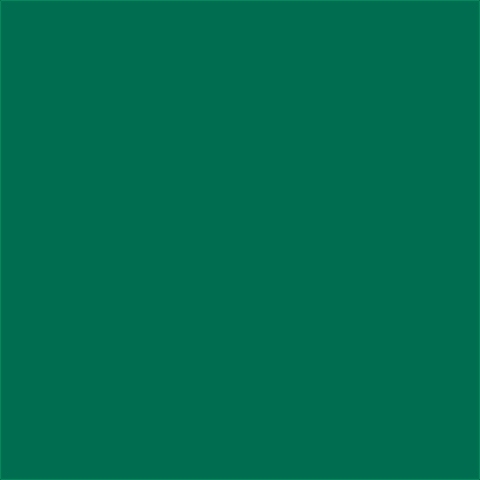 РАЗДЕЛЫ                                         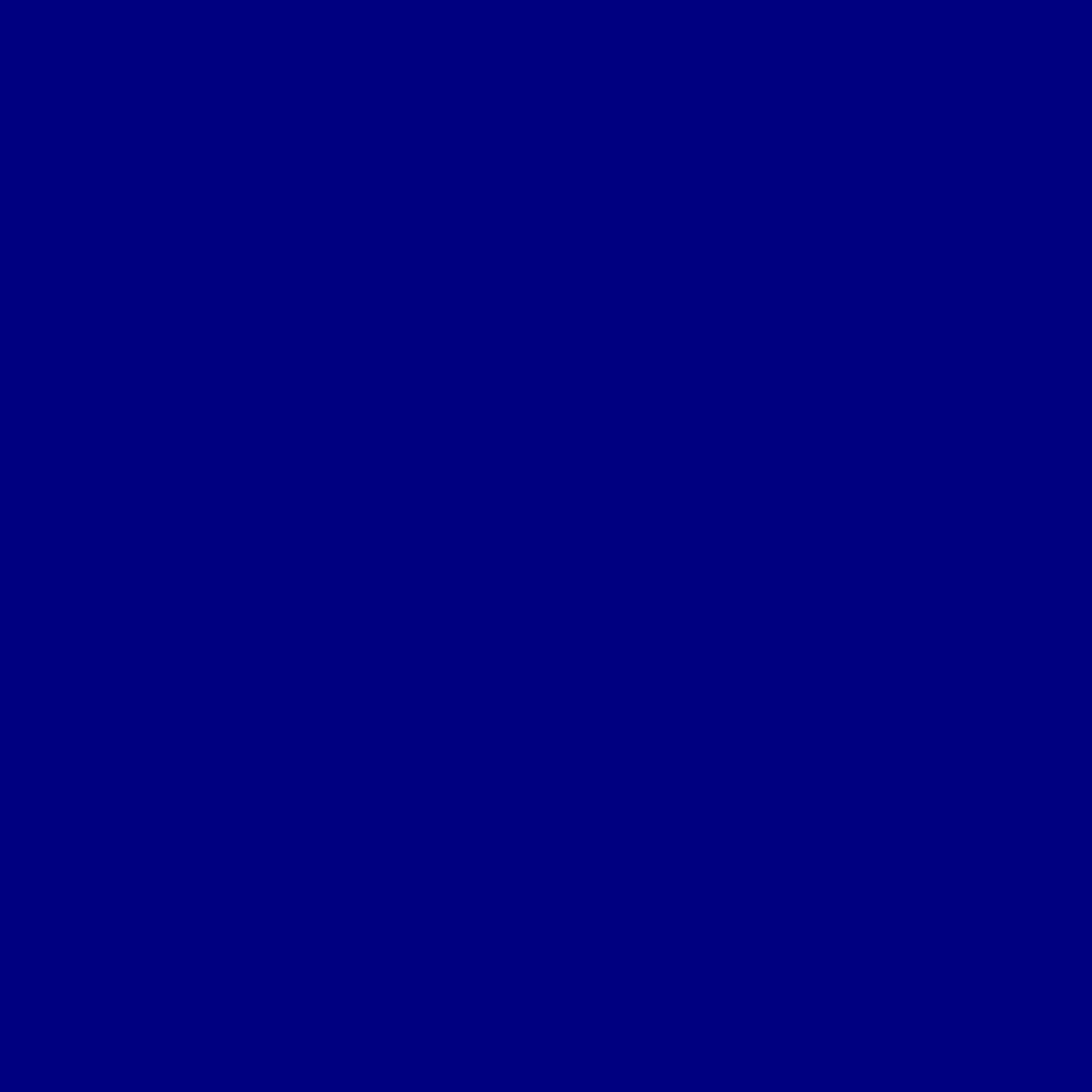 ДОПОЛНИТЕЛЬНО                         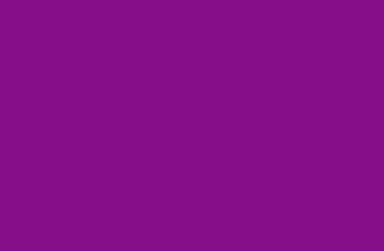 КОНТАКТЫ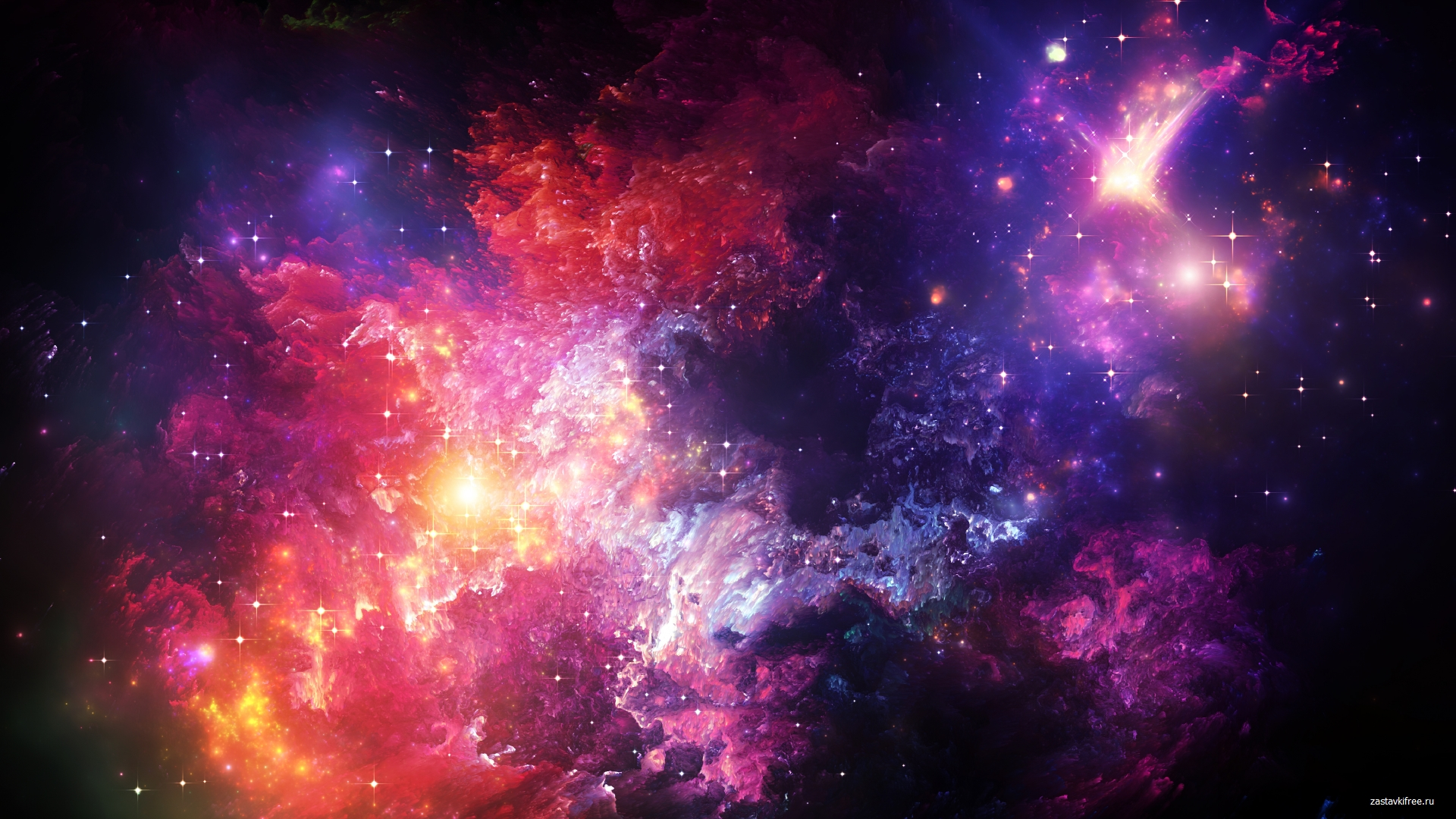 8 901 413-97-11info@kalininlive.ruВаше имяКонтактный телефонE-mailНазваниеВид деятельностиСайт  /если есть/Сайты конкурентовполвозрастУровень доходаПричина обращения к вамЗаголовок сайта и слоганОсновное направление деятельности(представленное на лендинге)КАК ДАВНО ВЫ НА РЫНКЕПодробно опишите ваш товар/услугу вашей компании5-10 преимуществ вашего товара/услуги5-10 проблем при работе с конкурентами  Логотип / слоган  Описание компании / бренда  Преимущества работы с нами  Наша команда  Реализованные проекты  Телефон  Адрес компании  Часы работы  Кнопка «Заказать звонок»  Форма обратной связи  Блок «акция»  Блок «отзывы»  Социальные сетиОтметьте те разделы, которые необходимы для Вашего Landing Page.В дальнейшем, не забудьте предоставить всю необходимую информацию.Акция / Специальное предложениеПожелания к странице
 (дизайн, стиль, цвет)Внушительные цифры
 (кол-во наград, успешные продажи,
время работы на рынке и т.д.)Любая дополнительная
информация